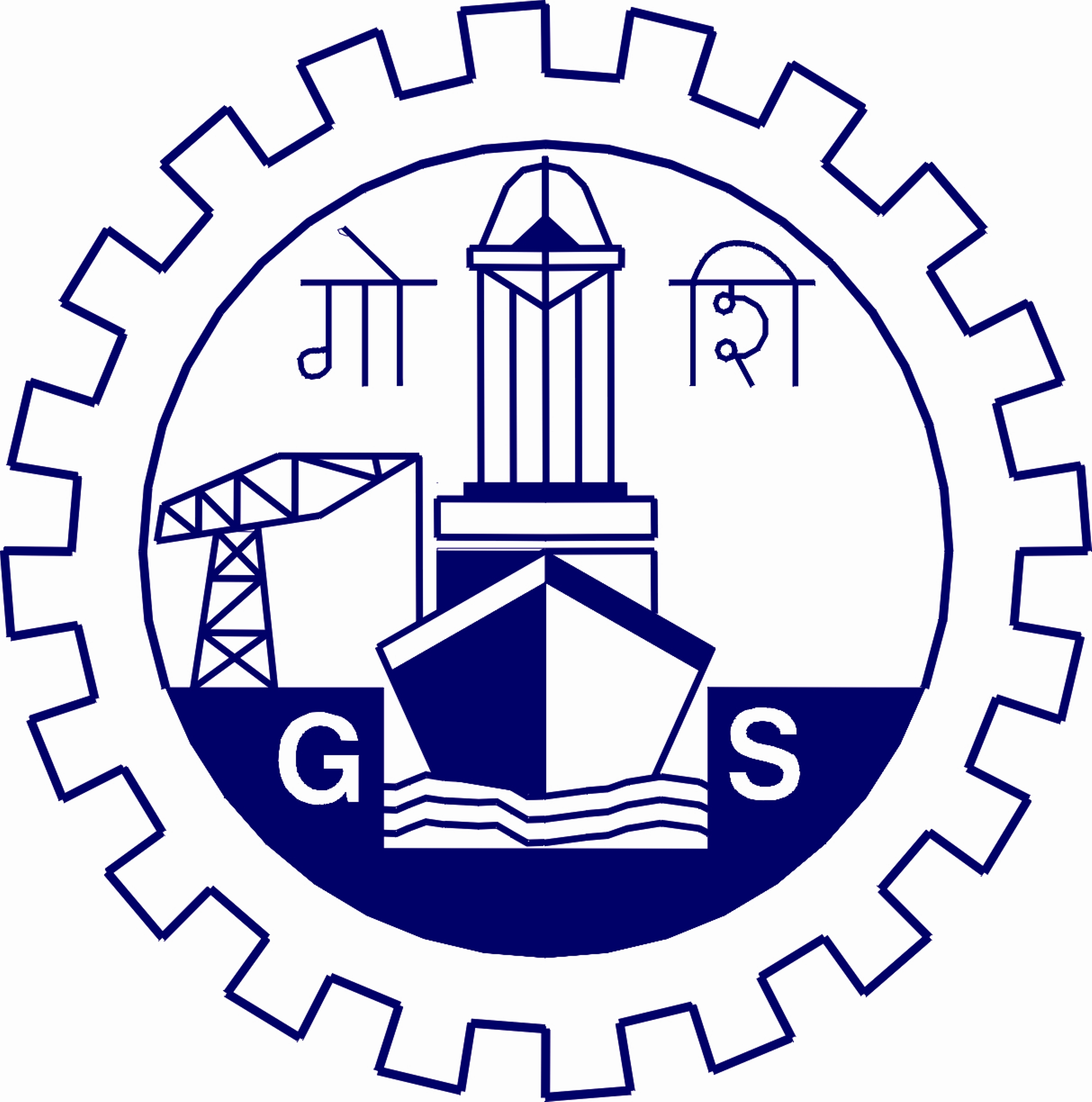 GOA SHIPYARD LIMITED.Shipbuilders, Shiprepairers & Engineeers.(A Govt. of India Undertaking – Ministry of Defence)Vasco da Gama, Goa-403 802, India.        Notice no: XOI/QTN/324.   					      CIN no: U63032GA1967GO1000077Expression Of Interest (EOI) To Represent  GSL For Marketing Its Products in MyanmarGoa Shipyard Ltd. (GSL) seeks to appoint a Company/Firm as its Marketing Representative (MR) for marketing its products and services in defence & civilian sectors in Myanmar. In this regard, GSL would like to invite proposal from interested companies / firms in Myanmar to represent GSL for marketing its products and services in Myanmar at mutually agreed terms and conditions. Interested firms may visit GSL website at link https://goashipyard.in/tender/open-tender/ wherein the obligations/scope of Marketing Representative are available:Interested firms should be registered in Myanmar and should have experience as Marketing Representatives in the field of Consultancy / Engineering preferably in Shipbuilding & Defence sector and should be capable in accessing and convincing decision making authorities / potential customers for gaining business deals..An introductory letter for Expression of Interest (EOI) along with requisite copies of certificates / supporting documents may be forwarded by courier to aforesaid address and soft copies be sent by email to fpg_office@goashipyard.com  within 15 days of publishing of this advertisement for evaluation. Shortlisted firms will be intimated on further course of action. GSL reserves the right to appoint / reject the firms who have responded to this EOI, without any financial or other liability to GSL and without assigning any reasons thereof.  